Høringsbrev - 1648_2015003_KP_Singsås_ForsetmoBEGRENSET HØRINGKommunestyret har i møte den 28.09.2017, sak 50/17 vedtatt at forslag til ny grav- og urnelund i kommunedelplan Singsås – Forsetmo (planid.16482015003) skal legges ut til offentlig ettersyn og sendes på begrenset høring i medhold av plan- og bygningslovens § 11-15.Planforslaget har tidligere vært på høring i perioden 15.12.2016 – 08.02.2016, samt en begrenset høring i perioden 12.07.2017 – 24.08.2017. Nåværende høring vil derfor kun omhandle de endringene som angår grav- og urnelund i henhold til kommunestyrets vedtak den 28.09.2017 (sak 50/17).Det vises til kommunens hjemmeside www.mgk.no under fanen planer. Merknader og uttalelser til endringer i planforslaget sendes skriftlig til Midtre Gauldal kommune ved Enhet for Næring, Plan og Forvaltning. Fortrinnsvis via e-post: postmottak@mgk.no.Høringsfrist 15. november 2017Med hilsenSiri SolemkommuneplanleggerDette dokumentet er elektronisk signert og har derfor ingen håndskreven signatur.Adresseliste: Fylkesmannen i Sør-Trøndelag postmottak@fmst.no Sør-Trøndelag fylkeskommune postmottak@stfk.no Statens vegvesen firmapost-midt@vegvesen.no Jernbaneverket postmottak@jbv.no Sametinget samediggi@samediggi.no Norges vassdrags- og energidirektorat rm@nve.no Direktorat for mineralforvalting mail@dirmin.no Mattilsynet postmottak@mattilsynet.no Nidaros Bispedømmeråd nidaros.bdr@kirken.no Støren kirkelig Fellesråd eli.oedegard@midtre-gauldal.kommuneJon Knudsen, Singsaas Søndre, 7387 SingsåsNorvald Kirkhus og Kristin Stornes, 7387 SingsåsInternt:Enhetsleder v/ Eiendom og kommunalteknikk Stein StrandAdresselisteAdresseliste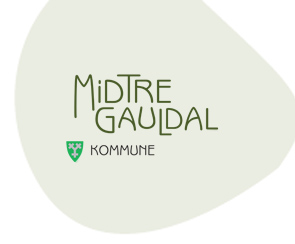 Deres ref:  Vår refVår refDato«REF»2015/103-822015/103-8203.10.2017Kopi til:Kopi til:Kopi til:Kopi til:Stein Roar Strand